第15回日本地震工学シンポジウム和文論文の投稿用フォーマット佐藤太郎1)，鈴木義男2)，石川順太3)1) 東西建設技術研究所，室長　博士（工学）e-mail : Sato-T@Tozai-TRI.co.jp2) 南大沢大学工学部建築学科，教授　工博e-mail : yoshios@MOU.ac.jp3) 朱雀市庁，主幹e-mail : ishikawa@city.suzaku.lg.jp要　約本文は第15回日本地震工学シンポジウムの論文を作成・投稿する際に必要となる書式や遵守事項をまとめたサンプル文書である．論文などは以下に記す書式に従ってワード・プロセッサなどにより作成する．投稿する際にはAdobe Acrobatを用いてPDF形式のファイルに変換し，その容量が5MB以下になるようにする．投稿先はhttp://www.15jees.jp/papers/の論文投稿サイトである．なお，本書式は，日本地震工学会論文集の書式との違いが最小限となるように設定されている．キーワード：　地震，工学，鉄筋コンクリート，せん断1.用紙のサイズ，余白など　用紙サイズはA4判として，上の余白は25 mm，下の余白を35 mm，左右の余白を25 mmとする．ただし，1枚目だけは，ヘッダを設ける関係から上部余白を40 mmとする．１段組に設定して，46字×45行（多少の前後は認める）に設定する．なお，要約部分およびキーワードの左右の余白は35 mmとする．ページ数は4ページ以上10ページ以下とする．ページ番号は振らない．　見本を参考にして，題名，著者名，所属，要約，キーワード，本文，参考文献，英文タイトル，英文著者名，英文所属，英文要約，英文キーワードの順に作製する．2.題目　論文タイトルは14 ptのゴシック体を用いて中央に印字する．3.著者名および所属　題目から２行の空白のあとに，著者名を14 ptの明朝体で中央に記入する．著者名の下に１行空白を設けてから，所属を中央に記入する．電子メール・アドレスを所有する場合には必ず記入する．和文は10 ptの明朝体で，アルファベットは10 ptのTimes New Roman体で記述する．4.要約とキーワード　所属の下に3行の空白をおいて要約を記述する．なお「要約」は10 ptのゴシック体で中央に印字し，要約本文は10 ptの明朝体（英数字は10pt. の Times New Roman 体）で記述する．　要約の下に１行の空白をおいてキーワードを10 ptの明朝体で左寄せで記述する（斜体とする）．なお，要約中において既往の研究について文献をあげて述べたい場合には，後述の本文中で用いる右上添字の文献番号は利用できないので，著者と発刊年を用いる．（例：「本研究ではPaulay (1976)の手法を拡張する．」）5.本文と見出しなど5.1 本文　キーワードから２行の空白をおいて，本文をはじめる．本文は10 ptの明朝体（英数字は10pt. の Times New Roman 体）で記述する．章の見出しは10 ptのゴシック体として，１行空けて本文を続ける．ただし章の見出しがページの下端に来るのを避けるため，必要に応じて，見出しの前にもう一行入れる．句読点は全角の「，」と「．」で統一する．5.2 小見出しなど　節の小見出しも10 ptのゴシック体として，改行してすぐに本文を続ける．ただし節の小見出しがページの下端に来るのを避けるため，必要に応じて，小見出しの前にもう一行入れる．各パラグラフの先頭は１字下げて始め，パラグラフ間には空白を設けない．6.数式　数式は中央に印字し，式番号は(1)，(2)，として式の最後に右寄せして記す．なお式の上下には1行ずつの空白を設ける．	Vu = Pw wy b j cot  + b D (1 − ) v0 B tan *	(1)7.図・写真・表・脚注　図・写真の番号，タイトルはその直下に，表の番号，タイトルはその直上に，それぞれ10 ptのゴシック体で記入する．図・写真および表の呼称は図1，写真1，表1，のようにして，論文全体を通して番号を振り付ける．なお図，写真および表の左右には，文字を流し込まないことが望ましい．図，写真および表は本文から1行空けたあとに貼付する．　図・写真はカラー表示とすることを認める．　脚注表1　観測地震動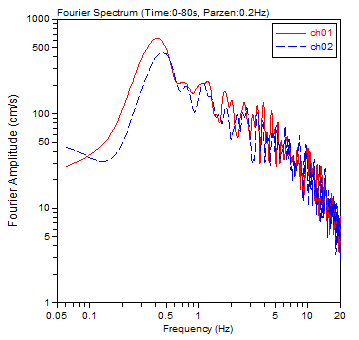 図1　観測波のフーリエスペクトル8.使用する単位とフォント　単位は原則としてSI単位系に統一する． 9.謝辞と参考文献　謝辞がある場合には，本文の結論の末尾に10 ptの明朝体で記述する．　参考文献のリストは，10 ptの明朝体で記述する．参照した順に番号を振って，結論，謝辞のあとに，記載例に従って記載する．本文中での参考文献の表示は，該当箇所に文献番号を右上添字で1)，2)，・・・と記す．著者を含めた記載としたい場合には次の例文を参考にされたい．「この研究はPaulay1)によって始められた．その後，久保・小原2)，建築・白川3)，高瀬ら4)，Takeuchi et al.5)によって発展した．」10.英文題目，要約など　参考文献のあとに2 行の空白を設けて，英文の題目，著者名，所属，要約およびキーワードを記述する．題目，著者名，所属は中央に印字する．ただし，英文題目以降が2ページにまたがる場合には，ページ数の上限の範囲内であれば，適宜改ページしても良い．　英文題目は14 ptのTimes New Roman体のBoldとする．1行空けて英文著者名を14 ptのTimes New Roman体で記述する．英文所属，要約およびキーワードは10 ptのTimes New Roman体として，キーワードはItalicで記述する．なお，「ABSTRACT」はBoldで中央印字する．著者名，所属，要約およびキーワードのあいだにはそれぞれ1行の空白を設ける．謝　辞　本書式の作成に当たっては、日本地震工学会論文集の書式を参考にさせていただいた．記して御礼申し上げます．参考文献Paulay, T.: Moment Redistribution in Continuous Beam of Earthquake Resistant Multistory Reinforced Concrete Frames, Bulletin of New Zealand National Society for Engineering, Vol. 9, No. 4, pp. 205–212, 1976.久保哲夫，小原明：RC造骨組に関する研究，日本建築学会梗概集，Vol.C，pp.719-720，1987．建築健太郎，白川華花：モルタル板を用いたブレースの実験的研究，日本建築学会構造系論文集，Vol.77，No.777，pp.778-787，2016．高瀬国雄，天野允，山下進：地震によるアースダム被害，土と基礎，Vol.14，No.10，pp.3-8，1996．Takeuchi, S., Yamazaki, T. and Kajishima, T.: Study of Solid-Fluid Interaction in Body-Fixed Non-Inertial Frame of Reference, Journal of Fluid Science and Technology, Vol. 1, No. 1, pp. 1–11, 2006.蔦原道久，片岡武，田村明紀：差分格子ボルツマン法による界面活性剤のSISに関する研究，日本機械学会第16回計算力学講演会講演論文集，pp.121-122，2003．Tanaka, H. and Park, R.: Experimental Study on Effectiveness of Interlocking Spirals as Lateral Reinforcement for Reinforced Concrete Columns, Summaries of Technical Papers of Annual Meeting, Architectural Institute of Japan, pp. 531–532, 1989.地震調査研究推進本部地震調査委員会：「長周期地震動予測地図」2012年試作版，2012，http://www.jishin.go.jp/main/chousa/12_choshuki/index.htm (参照2015-01-01)．地震調査研究推進本部地震調査委員会：「全国を概観した地震動予測地図」報告書，2005，http://www.jishin.go.jp/main/ (参照2006-1-21)．安田進：液状化の調査から対策工まで，鹿島出版会，243 p.，1988.Kramer, S. L.: 7.2.2 Nonlinear Approach, Geotechnical Earthquake Engineering, Prentice Hall, pp. 275–279, 1996.Aki, K. and Richards, P. G.: Quantitative Seismology, 2nd ed., University Science Books, 700 p., 2002.Instruction Format
for Journal of Japan Association for Earthquake EngineeringSATO Taro 1), SUZUKI Yoshio 2) and ISHIKAWA Junta 3)1) Manager, Technical Research Institute of Tozai Construction, Dr. Eng.2) Professor, Minami Osawa University, Dr. Eng.3) Senior Engineer, Suzaku City OfficeABSTRACTThis paper presents format and some rules for technical papers, technical reports, technical notes and discussions of Japan Association for Earthquake Engineering. Paper title and authors’ names should be written in both Japanese and English. A title in Japanese is typed in Gothic font of 14 pt, and a title in English in bold style of Times New Roman font of 14 pt. Authors’ names in Japanese are typed in Mincho font of 14 pt, and those in English in Times New Roman font of 14 pt. Other texts should be typed in Times New Roman font of 10 pt.Keywords: Earthquake, Engineering, Reinforced concrete, Shear日付時刻1F1F1F5F5F日付時刻計測震度
相当値最大加速度 (m/s2)最大加速度 (m/s2)最大加速度 (m/s2)最大加速度 (m/s2)日付時刻（水平2方向による）N/S
（梁間）E/W
（桁行）N/S
（梁間）E/W
（桁行）10/2317:564.40.721.071.783.2618:033.10.230.270.510.6818:123.10.120.250.430.70